                                                    Revised on 30th June,2024.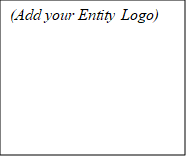 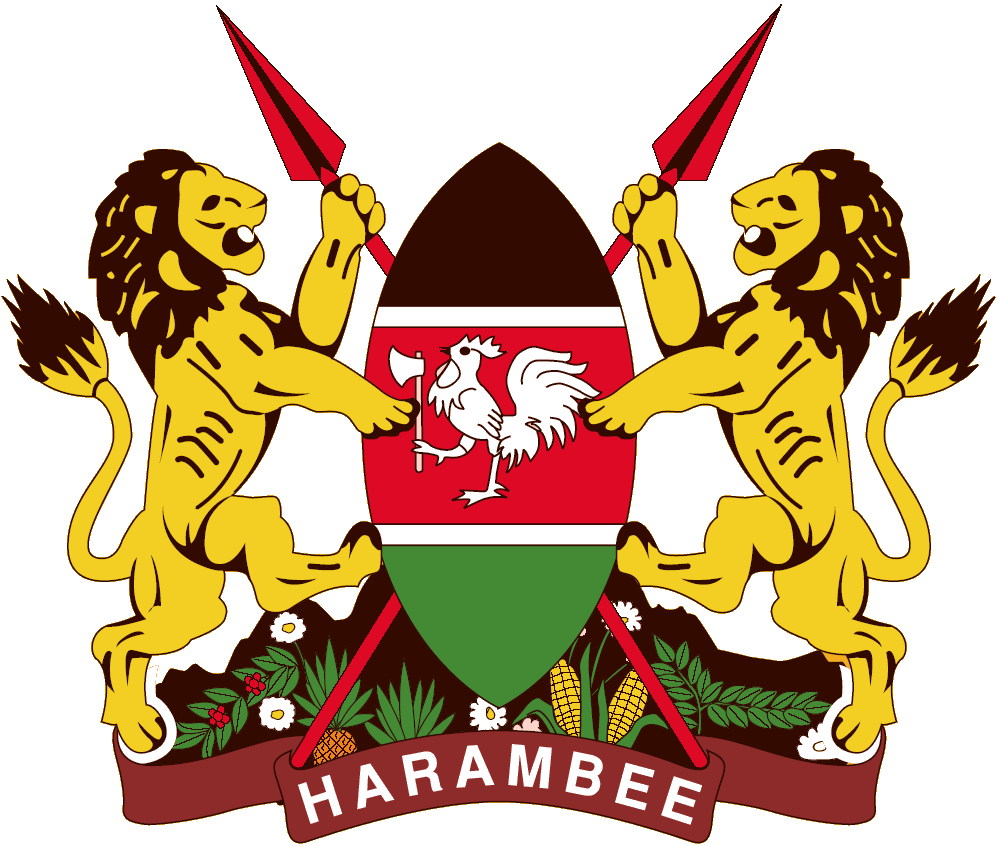 COUNTY REVENUE FUNDCounty Government of xx(Insert the name of the County)ANNUAL REPORT AND FINANCIAL STATEMENTSFOR THE YEAR ENDED 30TH JUNE 20XXPrepared in accordance with the Cash Basis of Accounting Method under the International Public Sector Accounting Standards (IPSAS)(leave page blank)Table of contents	 Page No.1.	Acronyms and glossary of terms	ii2.	Key Entity Information and Management	iii3.	Statement by the CECM Finance	v4.	Management Discussion and Analysis	vi5.	Overview of the County Revenue Fund Operations	vii6.	Statement of Management Responsibility	viii7.	Report of the Independent Auditor on the County Revenue Fund of County Government of XX for the Year ended 30th June 20xx	x8.	Statement of Receipts and Payments for the year ended 30th June 20xx.	19.	Statement of Comparison of Budget Actual Amounts for the year ended 30th June, 20xx.	210.	Significant Accounting Policies	411.	Notes to the Financial Statements	612.	Annexes	12Acronyms and glossary of termsAcronymsCA				County AssemblyCOB				Controller of BudgetCRF				County Revenue FundFY				Financial YearIPSAS				International Public Sector Accounting StandardsNT				National TreasuryOSR				Own Source RevenuePFMA				Public Finance Management ActPSASB			Public Sector Accounting Standards BoardROR				Receiver of RevenueKshs            			Kenya Shillingsglossary of termsComparative FY		Comparative Prior Financial YearFiduciary Management 	The key management personnel who had financial responsibility(Entity to insert all the relevant acronyms and key terms used in the annual report and financial statements)Key Entity Information and ManagementBackground informationArticle 207 of the Constitution of Kenya provides for the establishment of the County Revenue Fund into which shall be paid all money raised or received by or on behalf of the County Government. Key Management TeamThe County Revenue Funds day-to-day management is under the following key organs:Fiduciary ManagementThe key management personnel who held office during the financial year ended 30th June 20xx and who had direct fiduciary responsibility were:Fiduciary Oversight ArrangementsHere, provide a high-level description of the key fiduciary oversight arrangements covering;Audit and Finance committee activitiesSenate Committee ActivitiesCounty AssemblyDevelopment partner oversight activitiesController of BudgetOffice of the Auditor General  (Provide a brief explanation on fiduciary activities undertaken during the financial year)County HeadquartersP.O. Box XXXXXXXX Building/House/PlazaXXX Avenue/Road/HighwayXXX, KENYACounty ContactsTelephone: (254) XXXXXXXXE-mail:  xxxx@xxx.comWebsite: xxx.go.keCounty BankersCentral Bank of KenyaHaile Selassie AvenueP.O. Box 60000	City Square 00200NAIROBI, KENYAIndependent AuditorAuditor GeneralOffice of the Auditor GeneralAnniversary Towers, University Way P.O. Box 30084GPO 00100NAIROBI, KENYAPrincipal Legal AdviserXXX AvenueP.O. Box XXXXXX, KENYACounty Attorney(List details of other County Attorneys if any.) Statement by the CECM Finance (1-2 Pages)The CECM should include information relating to the national and County economic outlook, specific measures taken by the county to enhance revenue generation and collection.The report should also include the anticipated revenue for the year and actual collections indicating on a high level the reason for over or under collections. This report will indicate the revenue collected, the sources of revenue and the disbursements made from the CRF.……………………………………. (Sign)CECM Finance and Economic PlanningCounty Government of XXXManagement Discussion and Analysis(2-3 pages)(Under this section, the management gives a report on the operational and financial performance of the fund for the last five-year period including performance against budgets and any other information considered relevant to the users of the financial statements. The report may also include the collection trends of the different revenue streams over a period of time.) The management should make use of tables, graphs, pie charts and other descriptive tools to make the information as understandable as possible.) Overview of the County Revenue Fund OperationsBackgroundArticle 207 of the Constitution of Kenya provides for the establishment of a County Revenue Fund into which shall be paid all money raised or received by or on behalf of the County Government. As outlined under Section 109 of the Public Finance Management (PFM) Act, 2012 the County Treasury is responsible for administration of the County Revenue Fund. The County Revenue Fund is maintained as the County Exchequer Account at the Central Bank of Kenya.Receipts into the County Revenue FundCounty Government revenue is received through appointed County Receiver of Revenue by the County Executive Committee Member for Finance to the County Treasury pursuant to Section 157 (1) of the PFM Act 2012. Receipts include Exchequer releases, grants from development partners, proceeds from domestic and foreign borrowings, and other miscellaneous deposits in the County Revenue Fund Account.Transfers from the County Revenue FundThe withdrawal of funds from the County Revenue Fund is authorized by the County appropriation Act. The County Treasury is required to seek the Controller of Budget’s approval for withdrawal of funds from the County Revenue Fund to the County Executive and County Assembly bank accounts. These entities are responsible for the administration of their respective approved budgets.  Financial Reporting requirementsThe Accounting Officer for the County Revenue Fund is required to prepare and submit the financial statements to the Auditor-General and a copy to the Controller of Budget, and the Commission on Revenue Allocation.This statement therefore covers the operations of the County Exchequer Account for the financial year ended 30th June 20xx.………………………………..CEC Member – Finance and Economic Planning County Government of XXStatement of Management Responsibility Article 207 of the Constitution, Sections 109 and 167 of the Public Finance Management Act, 2012 requires a County Revenue Fund established by the Constitution, an Act of Parliament or county legislation to prepare financial statements for the Fund for each financial year in a form prescribed by the Public Sector Accounting Standards Board and submit to the Auditor General and a copy to the Commission on Revenue Allocation and the Controller of Budget.The Accounting Officer at the County Treasury is responsible for the preparation and presentation of the County Revenue Fund financial statements, which give a true and fair view of the state of affairs of the Fund as at the end of the financial year ended on June 30, 20xx This responsibility includes: (i)Maintaining adequate financial management arrangements and ensuring that these continue to be effective throughout the reporting period; (ii)Maintaining proper accounting records, which disclose with reasonable accuracy at any time the financial position of the County Revenue Fund; (iii) Designing, implementing and maintaining internal controls relevant to the preparation and fair presentation of the Financial Statements, and ensuring that they are free from material misstatements, whether due to error or fraud; (iv)Safeguarding the assets of the County Revenue Fund; (v)Selecting and applying appropriate accounting policies; and (iv)Making accounting estimates that are reasonable in the circumstances.The Accounting Officer accepts responsibility for the County Revenue Fund’s financial statements, which have been prepared on the Cash Basis Method of financial reporting, using appropriate accounting policies in accordance with International Public Sector Accounting Standards (IPSAS). The Accounting Officer is of the opinion that the County Revenue Fund’s financial statements give a true and fair view of the state of the County Revenue Fund’s transactions during the financial year ended June 30, 20xx, and of its financial position as at that date. The Accounting Officer further confirms the completeness of the accounting records maintained for the County Revenue Fund which have been relied upon in the preparation of its financial statements as well as the adequacy of the systems of internal financial control. The Accounting Officer confirms that the County Revenue Fund has complied fully with applicable Government Regulations and the terms of external financing covenants (where applicable). Further, Accounting Officer confirms that the County Revenue Fund’s Financial Statements have been prepared in a form that complies with relevant Accounting Standards prescribed by the Public Sector Accounting Standards Board of Kenya.Approval of the Financial StatementsThe County Revenue Fund’s financial statements were approved and signed on _________ 20xx.Signature__________________________Name Chief Officer Finance /Accounting OfficerCounty Government of XXXReport of the Independent Auditor on the County Revenue Fund of County Government of XX for the Year ended 30th June 20xxStatement of Receipts and Payments for the Year Ended 30th June 20xx.Statement of Comparison of Budget Actual Amounts for the Year Ended 30th June, 20xx.[Provide below a commentary on significant under realisation (below 90% of realisation) and any over realisation](a)	Xxxx(b)	Xxxx(c)	Xxxx(d)	Xxxx(Explain whether the changes between the original and final are as a result of reallocations within the budget or other causes as per IPSAS 1.7.23 The total of actual on comparable basis should tie with the totals under receipts and payments where this is not the case, a reconciliation between the two statements should be prepared and disclosed.)Significant Accounting PoliciesStatement of compliance and basis of preparationThe financial statements have been prepared in accordance with Cash-basis IPSAS financial reporting under the Cash-Basis of accounting, as prescribed by the PSASB and Section 167 of the PFM Act 2012.The Financial Statements are presented in Kenya Shillings, which is the functional and reporting currency of the Fund, all values are rounded to the nearest Kenya Shilling.  The accounting policies adopted have been consistently applied to all the years presented. Reporting entityThis report relates to financial operations of the County Revenue Fund domiciled at the County Treasury and bank account maintained at Central Bank of Kenya.ReceiptsReceipts include funds deposited in the County Revenue Fund pursuant to Article 207 of the Constitution of Kenya and Section 109 of the PFM Act 2012. The receipts collected include Exchequer releases, own source revenue, grants from development partners, proceeds from domestic and foreign borrowings, and other miscellaneous deposits in the County Exchequer Account. Transfers from the exchequer and own source revenue are recognized in the books of accounts when cash is received. Cash is considered as received when payment instruction is issued to the bank and notified to the receiving entity.PaymentsPayments are based on the County Government Appropriation Act. The exchequer requests are received by County Treasury, which rationalizes the requests based on the available balance, consolidates the requests and forwards them to Controller of Budget (COB) for approval. Once the approval of COB is obtained, the funds are released to the County Assembly and County Executive operational accounts appropriately.Significant Accounting Policies (Continued)Fund BalancesFund balances comprise bank balances in County Exchequer Account held at Central Bank of Kenya.Restriction on CashRestricted cash represents amounts that are limited/restricted from being used to settle a liability for at least twelve months after the reporting period. This cash is limited for direct use as required by stipulation or There were no restrictions on cash during the year. (Entity to indicate the amount of funds restricted for use or relating to conditional allocations.)Notes to the Financial StatementsExchequer releasesThe following is an analysis by revenue type of the receipts collected in the County Revenue Fund: Transfers from other government agencies**** These include other government grants released through other government entities such as the National Government MDAs. Other grants**** These are funds received from development partners directly to the CRF.Proceeds from Domestic borrowing.Notes to the Financial Statements (Continued)Proceeds from Foreign BorrowingOwn Source Revenue(The total of own source revenue should tally with disbursements from county receivers of revenue)Notes to the Financial Statements (Continued)Return to CRF Issues(Explain the circumstances surrounding the returns to CRF)Transfers to County Executive(Explain as per County Appropriation Act. These amounts should tally with corresponding receipts by the County Executive)Notes to the Financial Statements (Continued)Transfers to County Assembly(Explain as per County Appropriation Act. These amounts should tally with corresponding receipts recorded by the County Assembly)Other Transfers(Explain as per County Appropriation Act)Fund balanceNotes to the Financial Statements (Continued)Disclosure of Balances in Revenue Collection AccountsCounty Government Own source revenue is recognized in the financial statements when it has been swiped to CRF. Revenue collection account balances are disclosed as at the end of the reporting period as below. (These balances should be reconciled by those reported by CRORs as balances due for disbursement to the CRF at the end of the reporting period.)AnnexesAnnex 1: Progress on follow up of Auditor’s RecommendationsThe following is the summary of issues raised by the external auditor, and management comments that were provided to the auditor; Guidance Notes:Use the same reference numbers as contained in the external audit report.Obtain the “Issue/Observation” and “management comments”, required above, from final external audit report that is signed by Management.Indicate the status of “Resolved” or “Not Resolved” by the date of submitting this report to National/ County Treasury.Annex 2. Analysis Of Receipts from The National Treasury Exchequer Releases(Amend appropriately as per the current year CARA )Annex 3. Analysis Of Receipts from Own Source Revenue per QuarterAnnex 4: Analysis of Transfers from the County Revenue FundNo. DesignationNameCECM Finance and Economic planning-C.O Finance-Director Accounting Services/Finance -No.DesignationName1.CECM Finance and Economic Planning-2.Accounting Officer in charge of Finance-3.Director Accounting Services/Finance -Insert current FYInsert Comparative FY NotesKshs.Kshs.Receipts Exchequer releases1xxxxTransfers from other government agencies2xxxxOther grants3xxxxProceeds from Domestic Borrowing4xxxxProceeds from Foreign Borrowing5xxxxOwn Source Revenue 6xxxxReturn to CRF issues7xxxxTotal Receipts xxxxPaymentsTransfers to County Executive8xxxxTransfers to County Assembly9xxxxOther Transfers10xxxxTotal Payments(xx)(xx)Net increase/ (decrease) in cash for the yearxxxxAdd Opening fund balance b/f11xxxxClosing Fund balance for the year11xxxx……………………………………………….………………………………………………Name:Name:Chief Officer - Finance Director Accounting ServicesICPAK Member No………………………...Date……………………………………….Date:………………………………….Receipt/PaymentsOriginal BudgetAdjustmentsFinal BudgetActual on Comparable BasisBudget Realization Difference% of Realizationabc=a+bde=c-df=d/c %Receipts KshsKshsKshsKshsKshsExchequer releasesxxxxxxxxxxTransfers from other government agenciesxxxxxxxxxxOther conditional grantsxxxxxxxxxxProceeds from Domestic BorrowingxxxxxxxxxxProceeds from Foreign BorrowingxxxxxxxxxxOwn Source Revenue xxxxxxxxxxReturn to CRF issuesxxxxxxxxxxTotal Receipts xxxxxxxxxxPaymentsTransfers to County ExecutivexxxxxxxxxxTransfers to County AssemblyxxxxxxxxxxOthersxxxxxxxxxxTotal Payments(xx)(xx)(xx)(xx)(xx)BalancexxDescriptionInsert current FYInsert Comparative FYKshs.Kshs. Equitable Share (a)xxxx Level 5 hospitals (b)xxxxOthers (Specify) (c)xxxxTotal (d=a+b+c)xxxxxxDescriptionInsert current FYInsert Comparative FYKshs.Kshs.Road Maintenance LevyxxxxCovid-19xxxxDevelopment of Youth Polytechnics-State Department of TVETSxxxxUser Fees Foregone -Ministry of HealthxxxxWorld Bank -Transforming Health Systems for Universal Care Project (THUSP)-Ministry of HealthxxxxWord Bank-NARIGP-State Department of Crop DevelopmentxxxxWorld Bank Kenya Climate Smart Agriculture (KCSAP) -State Department of Crop DevelopmentxxxxDANIDA Grant -Primary Health care in devolved context -Ministry of HealthxxxxIDA (World Bank) Credit: Water & Sanitation Development Project (WSDP)-Min. Water, Sanitation, and Irrigationxxxx SIDA Agricultural Sector Development Support Programme II (ASDSP II)-State Department of Crop DevelopmentxxxxWord Bank-Emergency Locust Response Project ( ILRP) State Department of Crop DevelopmentxxxxWord Bank-Kenya Informal settlement improvement project (KISIP 11)-State Department of Housing & Urban DevelopmentxxxxUNFPA-9th County Programme Implementation -Ministry of HealthxxxxEU Grant (Instruments for Devolution Advice and Support- (IDEAS)-State Department of DevolutionxxxxKfW German Development Bank- Drought Resilience Programme in Northern Kenya (DRPNK)-Min. Water, Sanitation, and IrrigationxxxxIDA World Bank National Agricultural Value Chain Development Project (NAVCDP) -State Department of Crop Developmentxxxx(IDA) World Bank Credit-Financing locally Led climate programme (FFLoCA)1 CCIS Grant State Department of ..xxxxOthers (Specify)xxxxTotalxxxxDescriptionInsert current FYComparative FYKshs.Kshs.Donor 1 (Specify)xxxxDonor 2 (Specify)xxxxDonor 3 (Specify)xxxxOthers (Specify)xxxxxxxxDescriptionInsert current FYInsert Comparative FYKshs.Kshs.Borrowing within General GovernmentxxxxBorrowing from Monetary Authorities (Central Bank)xxxxOther Domestic Depository Corporations (Commercial Banks)xxxxBorrowing from Other Domestic Financial InstitutionsxxxxBorrowing from Other Domestic CreditorsxxxxDomestic Currency and Domestic DepositsxxxxOthers (Specify)xxxxTotalxxxxDescriptionInsert current FYInsert Comparative FYKshs.Kshs.Foreign Borrowing – Drawdowns Through ExchequerxxxxForeign Borrowing - Direct PaymentsxxxxForeign Currency and Foreign DepositsxxxxOthers (Specify)xxxxTotalxxxxDescriptionInsert current FYInsert Comparative FYKshs.Kshs.CessxxxxLand ratexxxxSingle/Business permitsxxxxProperty rentxxxxParking feesxxxxMarket feesxxxxAdvertisingxxxxHospital feesxxxxPublic health service feesxxxxPhysical planning and developmentxxxxHire of County AssetsxxxxConservancy administrationxxxxAdministration control fees and chargesxxxxPark feesxxxxProceeds from sale of assets xxxxOther fines, penalties, and forfeiture feesxxxxMiscellaneousxxxxOthers (Specify)xxxxTotalxxxxDescriptionInsert current FYInsert Comparative FYKshs.Kshs.Recurrent Account (County Executive)xxxxDevelopment Account (County Executive)xxxxRecurrent Account (County Assembly)xxxxDevelopment Account (County Assembly)xxxxOthers (Specify)xxxxTotalxxxxDescriptionInsert current FYInsert Comparative FYKshs.Kshs.Recurrent Account xxxxDevelopment Account xxxxSpecial Purpose AccountsxxxxOthers (Specify)xxxxTotalxxxxDescriptionInsert current FYInsert Comparative FYKshs.Kshs.Recurrent Account xxxxDevelopment Account xxxxSpecial purpose accountsxxxxOthers (Specify)xxxxTotalxxxxDescriptionInsert current FYInsert Comparative FYKshs.Kshs.Agency NoticesxxxxOthers (Specify)xxxxTotalxxxxDescriptionInsert current FYInsert Comparative FYKshs.Kshs.County Exchequer Account - (CBK Account number xxx)xxxxTotalxxxxName Of Bank, Account No. & CurrencyAmount in bank account currency*Ex. rate  (if in foreign currency)Insert current FYInsert Comparative FYKshsKshsName Of Bank, Account No. & CurrencyxxxxxxxxxxxxName Of Bank, Account No. & CurrencyxxxxxxxxxxxxName Of Bank, Account No. & CurrencyxxxxxxxxxxxxName Of Bank, Account No. & CurrencyxxxxxxxxxxxxTotalxxxxxxReference No. on the external audit ReportIssue / Observations from AuditorManagement commentsStatus:(Resolved / Not Resolved)Timeframe:(Put a date when you expect the issue to be resolved)……………………………………………Name Chief Officer FinanceDate...........................................................Period 20xxQuarter 1(Kshs.)Quarter 2(Kshs.)Quarter 3(Kshs.)Quarter 4(Kshs.)Total(Kshs.)Equitable SharexxLevel 5 HospitalsxxxxxxxxxxDANIDA - Universal Healthcare in Devolved Units ProgrammexxxxxxxxxxWorld Bank – THUSCPxxxxxxxxxxNational Agricultural & Rural Inclusive Growth Project (NARIGP)xxxxxxxxxxKenya Devolution Support ProgrammexxxxxxxxxxYouth Polytechnic support grantxxxxxxxxxxAbolishment of user fees in health centres and dispensariesxxxxxxxxxxKenya Urban Support ProgrammexxxxxxxxxxAgriculture Sector Development Support Project (ASDSP)xxxxxxxxxxKenya Climate Smart Agriculture Project (KCSAP)xxxxxxxxxxWater and Sanitation Development ProjectxxxxxxxxxxOthers (Specify)TotalxxxxxxxxxxPeriod  20xxQuarter 1(Kshs.)Quarter 2(Kshs.)Quarter 3(Kshs.)Quarter 4(Kshs.)Total(Kshs.)CessxxxxxxxxxxLand ratexxxxxxxxxxSingle/Business permitsxxxxxxxxxxProperty rentxxxxxxxxxxParking feesxxxxxxxxxxMarket feesxxxxxxxxxxAdvertisingxxxxxxxxxxHospital feesxxxxxxxxxxPublic health service feesxxxxxxxxxxPhysical planning and developmentxxxxxxxxxxHire of County AssetsxxxxxxxxxxConservancy administrationxxxxxxxxxxAdministration control fees and chargesxxxxxxxxxxPark feesxxxxxxxxxxProceeds from sale of assets xxxxxxxxxxOther fines, penalties, and forfeiture feesxxxxxxxxxxMiscellaneousxxxxxxxxxxOthers (Specify)xxxxxxxxxxTotalxxxxxxxxxxPeriod -20xxQuarter 1(Kshs.)Quarter 2(Kshs.)Quarter 3(Kshs.)Quarter 4(Kshs.)Total(Kshs.)County Executive -RecxxxxxxxxxxCounty Executive -DevxxxxxxxxxxCounty Assembly -RecxxxxxxxxxxCounty Assembly -DevxxxxxxxxxxSpecial Purpose A/c (Specify)xxxxxxxxxxTotalxxxxxxxxxx